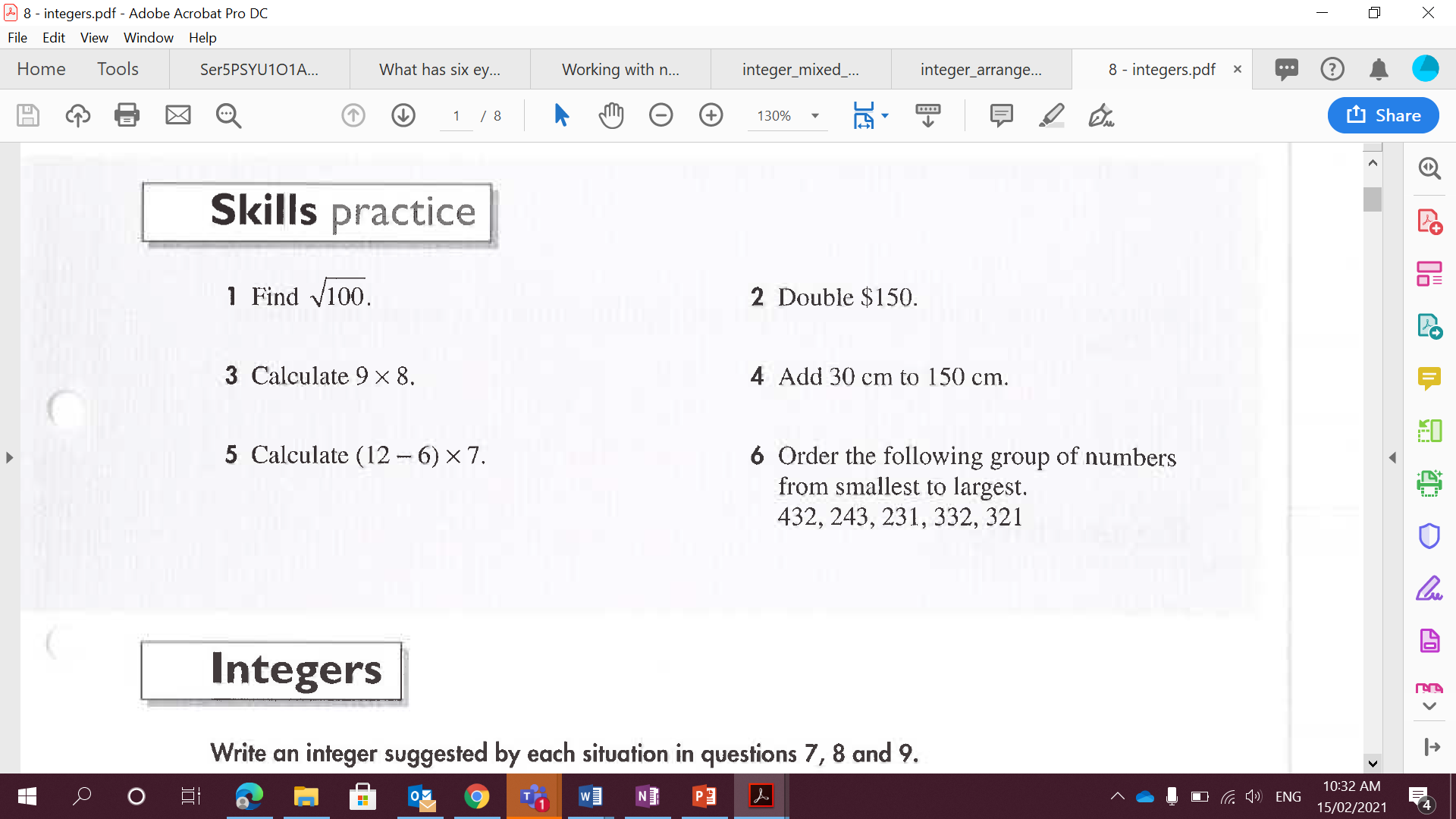 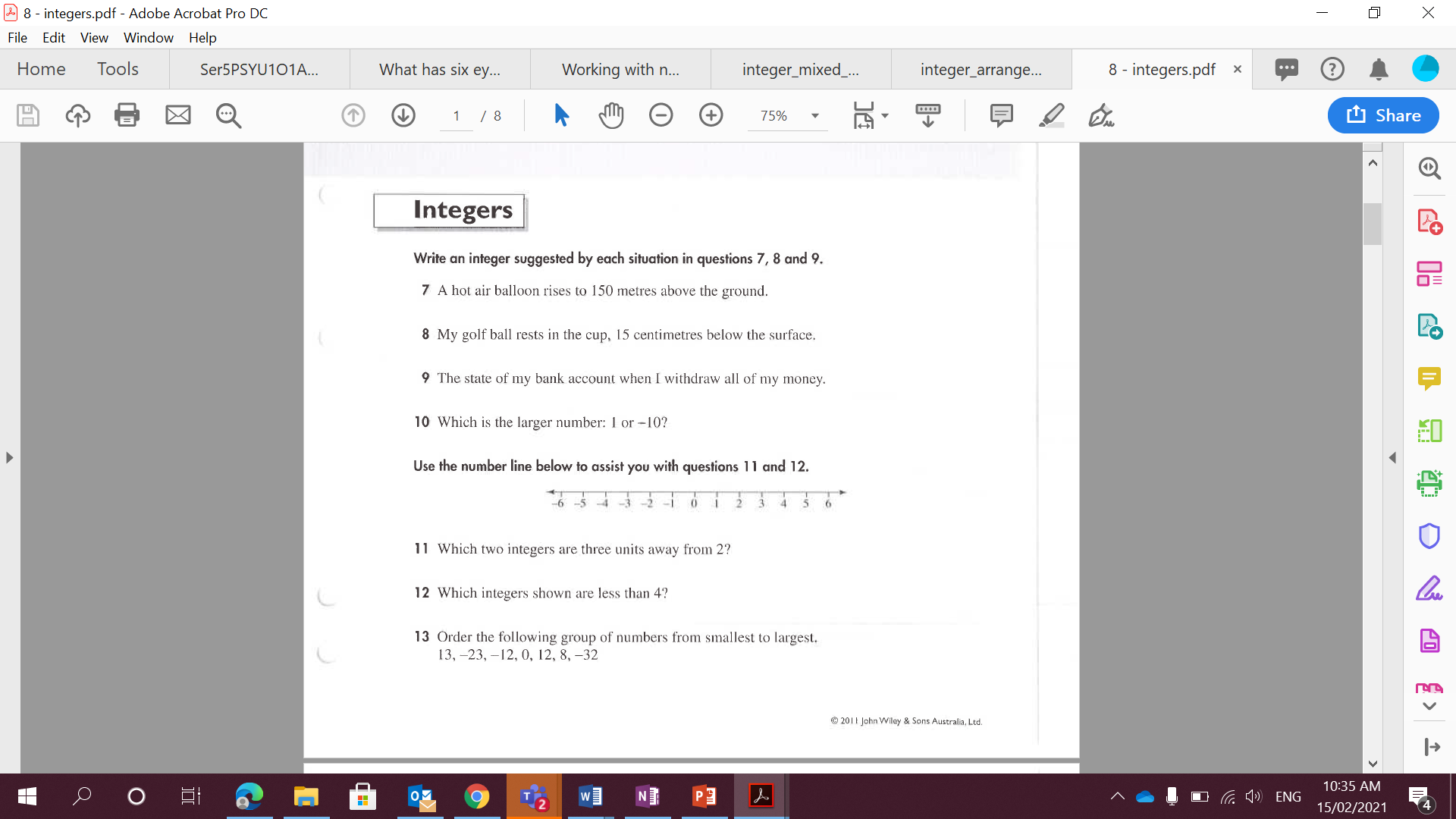 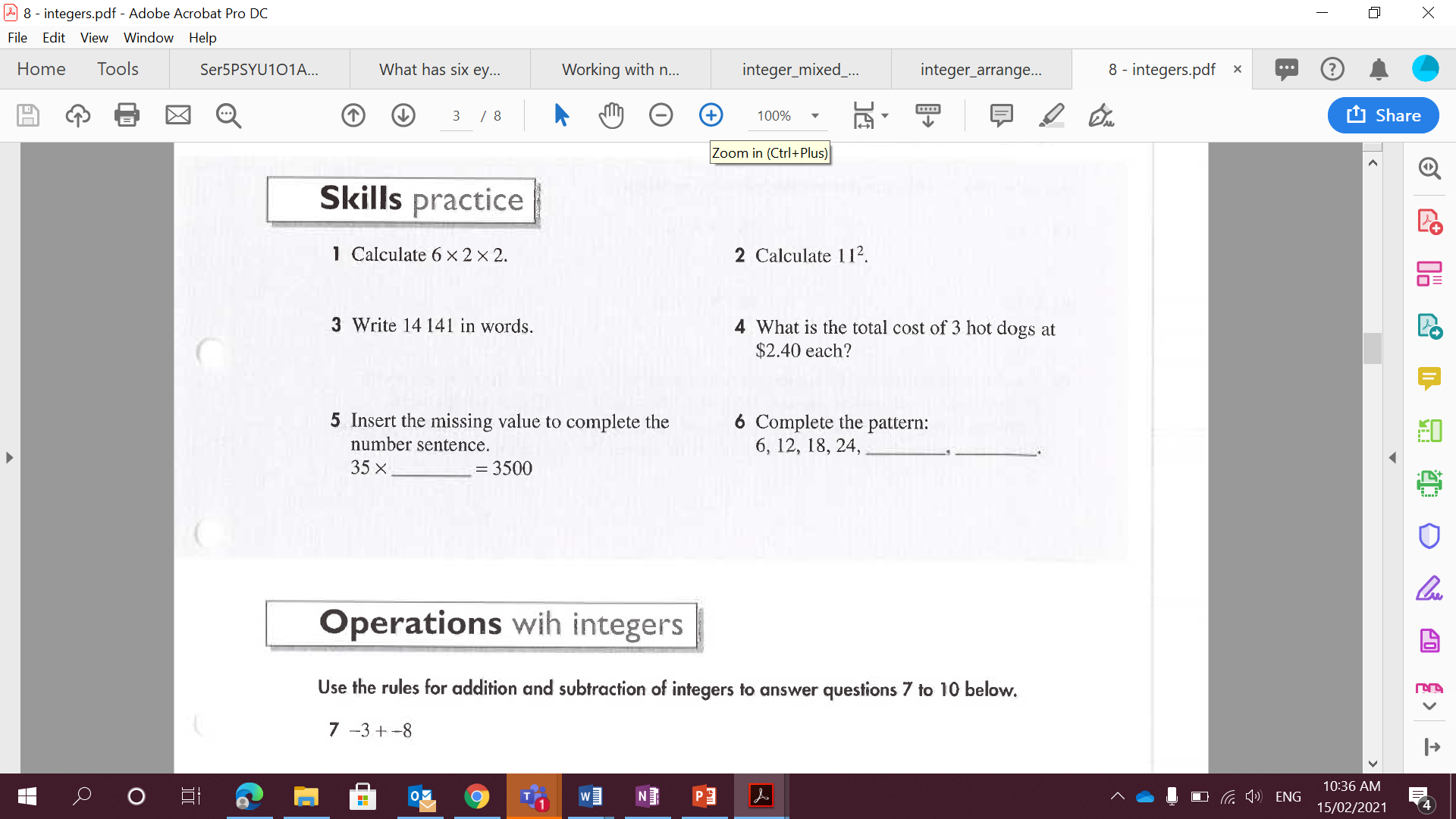 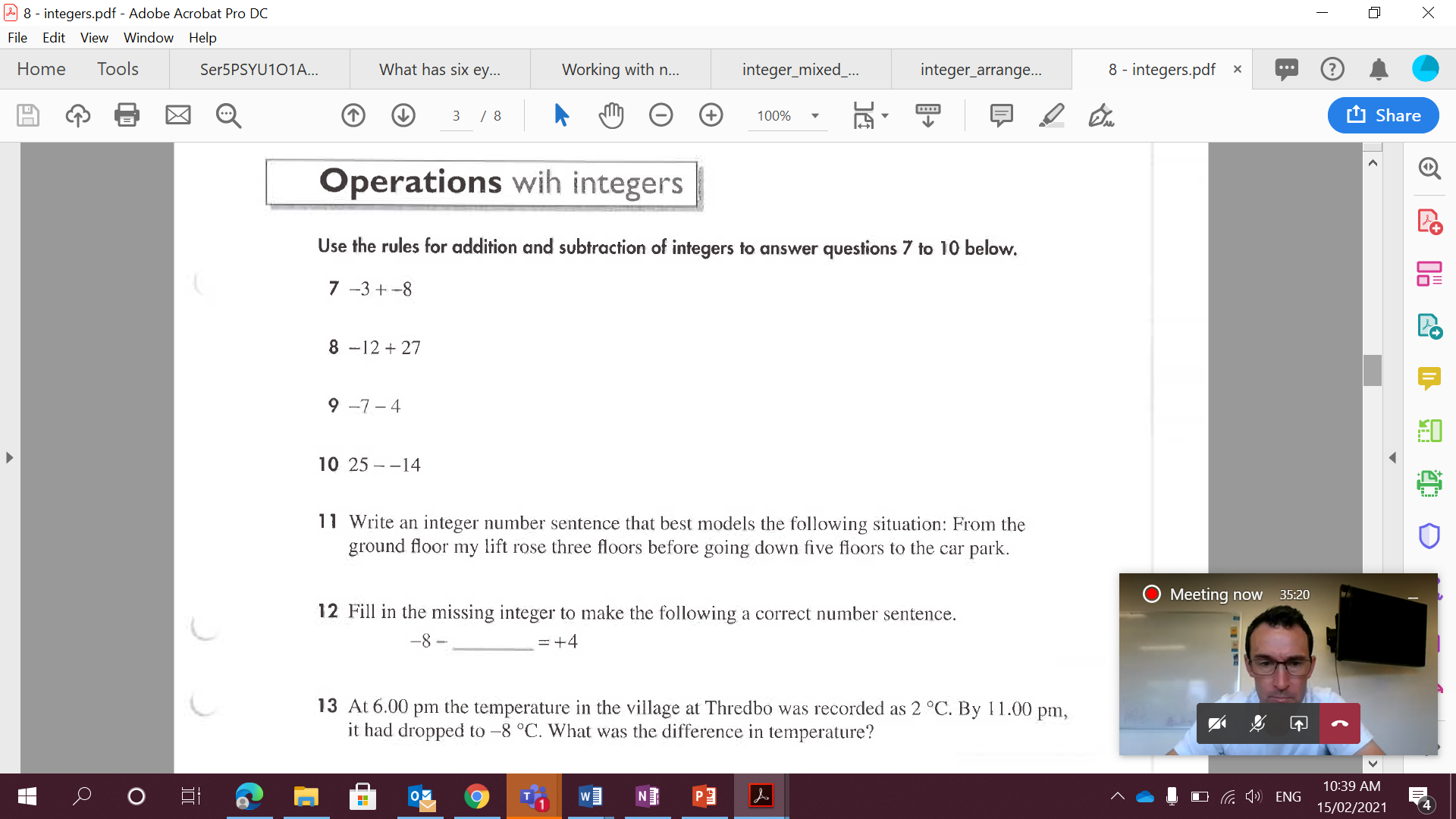 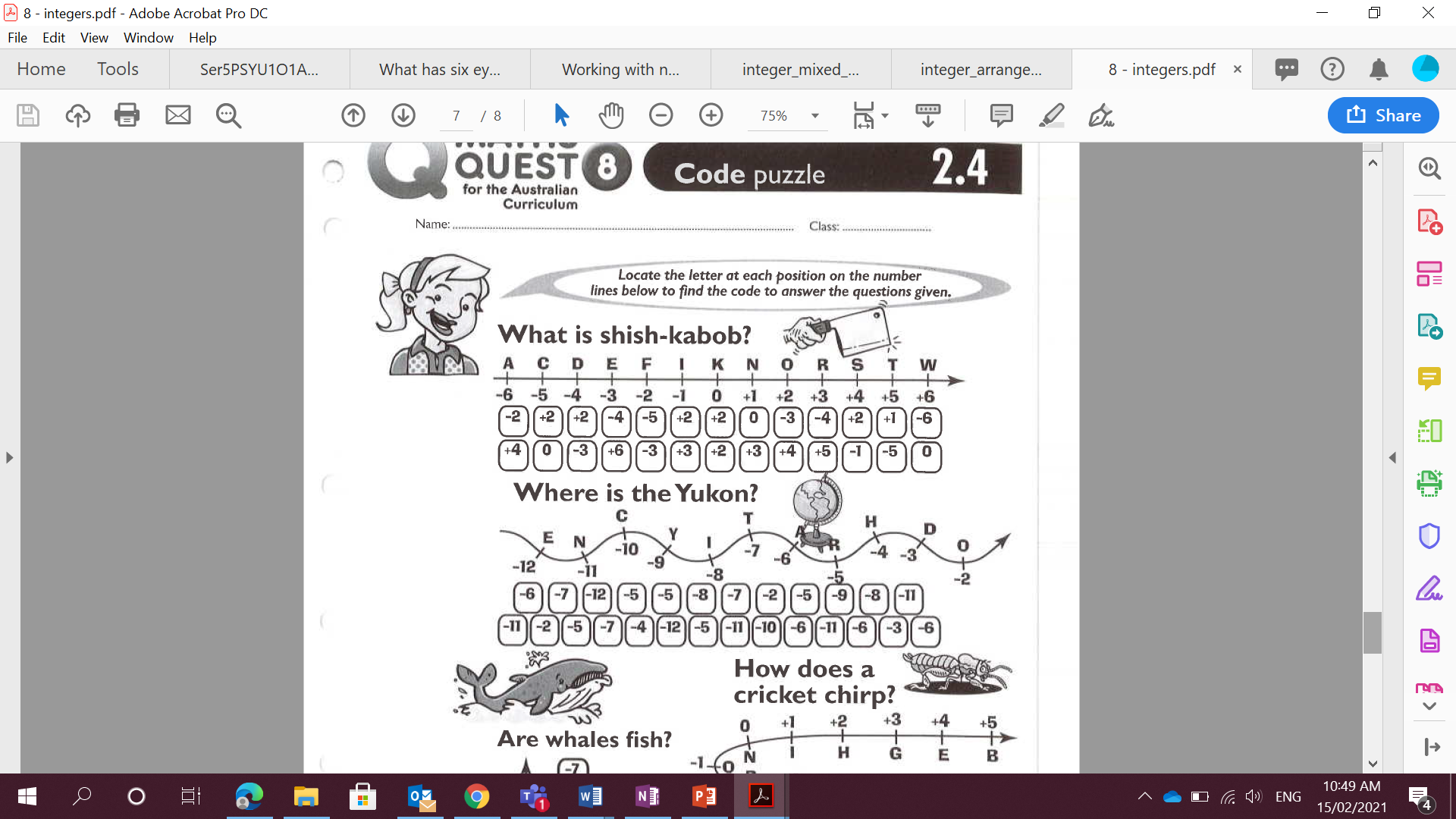 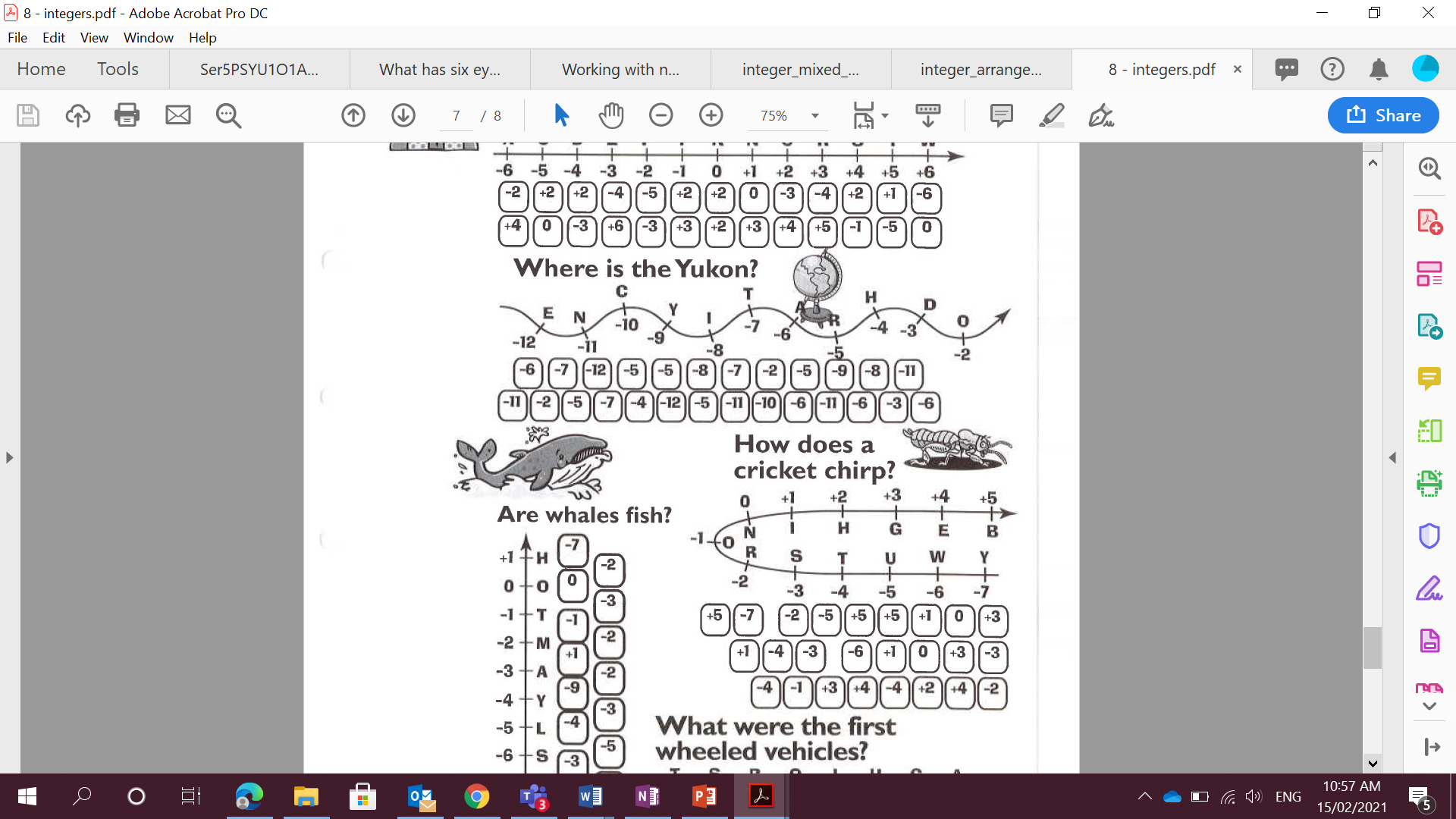 Week: 4 Class:   8 MathsTopic: Integers RevisionCompletedSuggested TimeLearning ActivityStudent Action5 minutesTimes Table PracticeStudents to complete as many times table questions within 5 minutes.  55 minutesYear 8 Integers Revision WorksheetStudents to complete the provided worksheet